INDICAÇÃO Nº 1925/2020Indica ao Poder Executivo Municipal realização de serviço de tapa buracos em cruzamento da Vila Santa Cruz.Excelentíssimo Senhor Prefeito Municipal, Nos termos do Art. 108 do Regimento Interno desta Casa de Leis, dirijo-me a Vossa Excelência para sugerir que, por intermédio do Setor competente, sejam realizados serviços de tapa buracos no cruzamento das Ruas Pedro Alvares Cabral com a Padre Anchieta, Vila Santa Cruz.Justificativa:Moradores alegam que já solicitaram operação tapa, porém não foram atendidos, o buraco aumenta a cada dia e provoca barulho, além de destruir veículos e provocar quedas de motoclistas.Plenário “Dr. Tancredo Neves”, em 11 de setembro de 2.020.Gustavo Bagnoli-vereador-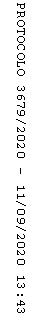 